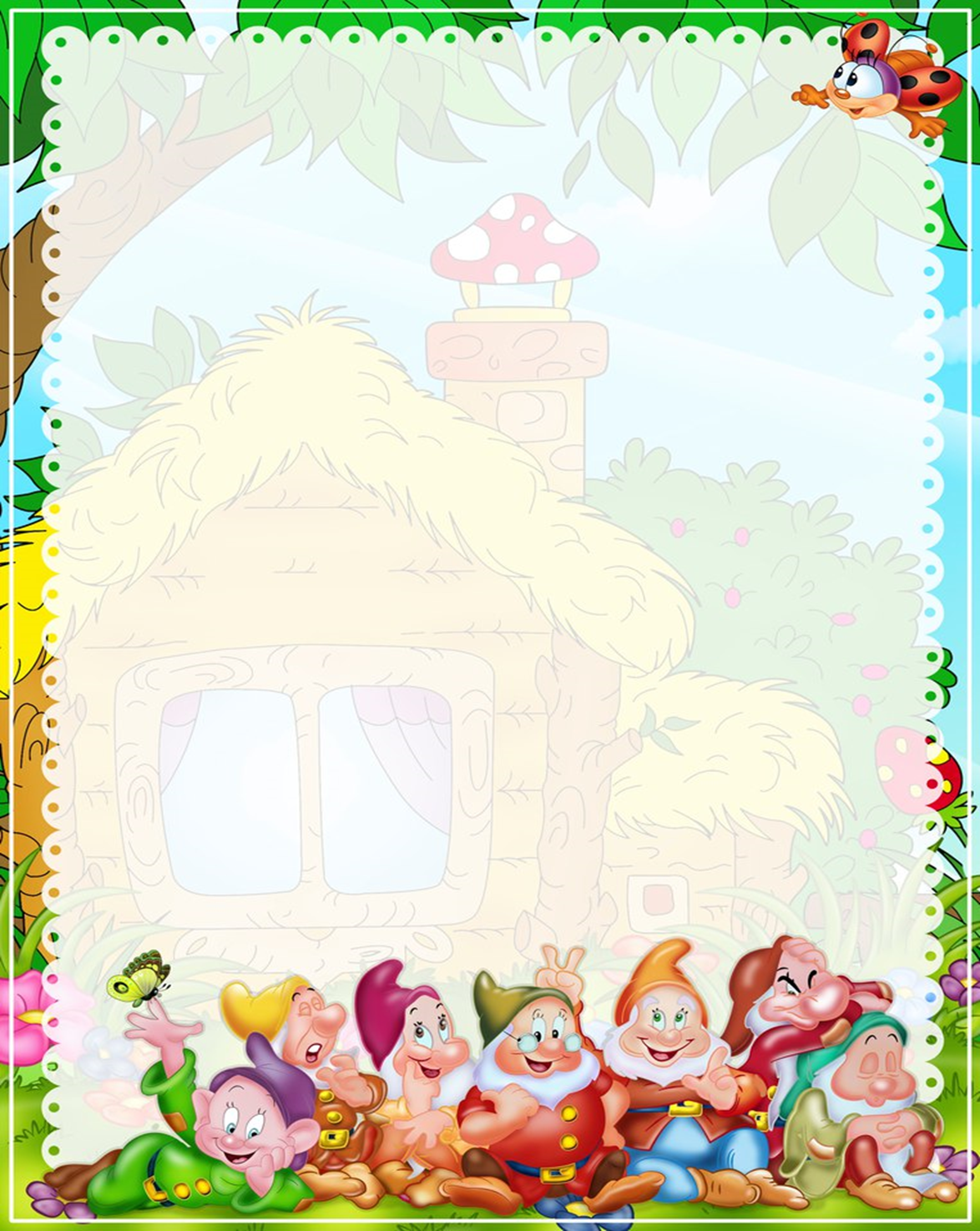 НЕПОСРЕДСТВЕННО – ОБРАЗОВАТЕЛЬНАЯ      
ДЕЯТЕЛЬНОСТЬ
В СРЕДНЕЙ ГРУППЕ «ГНОМИКИ»ПОНЕДЕЛЬНИК:9.00 – 9.20 Музыка (Х-ЭР)9.30 – 9.50 Рисование (Х-ЭР)15.40 – 16.00 Познание (ПР)                                                                                    ВТОРНИК:                                                                                    9.00 – 9.20 Математика (ПР)                                                                                    9.30 – 9.50 Физкультура-зал (ФР) СРЕДА:9.00 – 9.20 Развитие речи (РР)9.30 – 9.50 Конструирование/                      Худ.литература11.00 – 11.20 Физкультура – улица (ФР)                                                                                     ЧЕТВЕРГ:                                                                         9.00 – 9.20 Музыка (Х-ЭР)                                                                         9.30 – 9.50 Лепка / Аппликация (Х-ЭР)                                                                                                                                                                                                              ПЯТНИЦА:9.00 – 9.20 Физкультура-зал (ФР)9.30 – 9.50 Познание (ПР)